 Célébrations eucharistiques du  12 septembre au 17septembre  2023mar.             12 septembre  12h00   	    Norman et Jason – La famille Lekun mer.           13 septembre11h00         En remerciement – Les sœurs Guimond		   Lucille, Noël, Gilles, Normand, Alice – Michel GuérinJeu.             14 septembre  12h00	       St-Antoine de Padou – Francine Joliatven             15septembre                        
12h00       Guérison de Evelyne D’aoust – Charlotte Duhaime - Bogomazsam.            16 septembre16h00     Gaëtan Lamothe – Rachelle Lamothe		 Arthur et Thérèse Duval – Jeannine et Ronald Duval                Parents et amis défunts – Raymond et Audrey Marion               Denis Gouin – Son épouse GisèleDim.           17 septembre 
10h00     Parents défunts – M. Lachance
                 Rendre grâce au Seigneur pour ses bienfaits – Abraham Kouakou Sahuiri
               Mes trois frères Hector, Cléo, Ghislain – Noëlla Varabioff
               Gloria et Robert Rosset – Leurs enfants
                   Roland Carpenter – Beverly Wickenden
               Le repos de l’âme Lamme André – La famille LammeFINANCES : 

Rég.: 2544.00$ Vrac :116.95$ Total :2660.95$
Dons préautorisés :673.75$   Lampions :164.75$ 
RECOMMANDÉS AUX PRIÈRES : 
Florence Labelle décédée le 24 août à Holland Landing, On.  Elle était la sœur
de Jeannine Giroux de notre paroisse.Diana Lachapelle décédée le 27 août. Elle était l’épouse de Jacques Lachapelle de notre paroisse.Les messes diffusées sur You tube : Lien pour les messes : https://www.youtube.com/@paroisseste-anne-des-pins1692/streamsCURSILLO
Le cursillo est l’expérience en trois jours du message chrétien proclamé par des témoins.  Ceci aura lieu à la Villa Loyola, 15, 16 et 17 septembre 2023.  Contacter Pauline Lacelle 705-522-0296, Lise Brown 705-507-5453 ou le secrétariat de chaque paroisse pour plus d’information.liturgie des enfants :
La liturgie des enfants est offerte de nouveau durant la messe de dimanche commençant le 17 septembre, 2023.  Le programme est surtout pour les enfants de 4 à 10 ans.  Nous demandons qu’un parent accompagne les enfants de moins de 4ans.  BUREAU : 
Veuillez noter que le bureau sera ouvert du Mardi au Vendredi de 8h30 à 14h30.
Le bureau est fermé le lundi. POSTE VACANT :
La paroisse St-Dominique est à la recherche d’une secrétaire 
administrative/réceptioniste pour le compte du bureau paroissial de St-Dominique.  Poste disponible à partir du 1er décembre 2023.  Prendre contact avec le bureau paroissial au 705-566-1204 ou écrire au stdominique@ssmd.caCONSEILD’ADMINISTRATION:La réunion du Conseil d’administration aura lieu jeudi, le 14 septembre à 15h30.ÉGLISE DIOCÉSAINE :  (poste 10 et HD610, le dim., mer., et le ven.à 11h)10 sept.  Le ressentiment :  comment s’en débarrasser
2067       Mgr Thomas Dowd
17 sept.  Hommage aux Sœurs de la Charité d’Ottawa (Partie 1)
2068       Format abrégé :  Messe célébrée le 24 juinLA CORRECTION FRATERNELLEÀ travers l’Évangile du jour, Jésus nous invite à regarder en vérité notre vie faite de relations humaines, en sachant que, pour nombre d’entre elles, nous ne les avons pas complètement choisies. Et, il nous rappelle que nos relations humaines peuvent être une source de mésententes, de désaccords et de blessures. C’est inévitable. C’est la réalité. Rêver d’une vie lisse, sans aucune égratignure, sans aucune fatigue, sans aucun différend est un leurre, une illusion. Et c’est de cette réalité-là dont parle Jésus dans cet évangile : « Si ton frère a commis un péché contre toi, va lui faire des reproches seul à seul ». Jésus, Lui qui est la Lumière du monde, veut nous éclairer dans notre vie relationnelle et fraternelle et nous aider à affronter et à vivre les petits ou les gros conflits qui peuvent surgir entre nous.Dans l’Église, face au pécheur, l’on devra privilégier la pratique du dialogue patient. Pour la communauté comme pour le frère ou la sœur en faute, le dialogue dans la patience et la conversion dans l’humilité constituent un défi à relever pour que triomphe la vie de Dieu.                              PAROISSE STE-ANNE-DES-PINS14 rue Beech C.P.39 Sudbury, On P3E 4N3           Courriel: steannedespins@bellnet.ca site web: steannedespins.caTÉL:705-674-1947 TÉLÉC : 705-675-2005










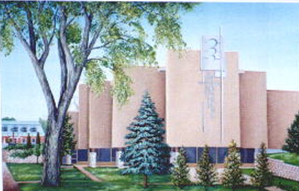                      Les heures de bureau sont du mardi au vendredi de 8H30 À 14H30
                                                 LE 10 SEPTEMBRE, 202323E DIMANCHE DU TEMPS ORDINAIRE A                                                    VEILLER À LA FRATERNITÉLes disciples forment une communauté fraternelle.  Lorsqu’un de ses membres en blesse un autre, on privilégie le repentir et la réconciliation.  C’est ainsi qu’on veille à maintenir la fraternité.Prêtre :Secrétaire :Concierge : Père Thierry Adjoumani Kouadio Claire Fournier Marcel Doré